ENGLISH ACTIVITIES Read and trace the numbers. Lee y traza los números.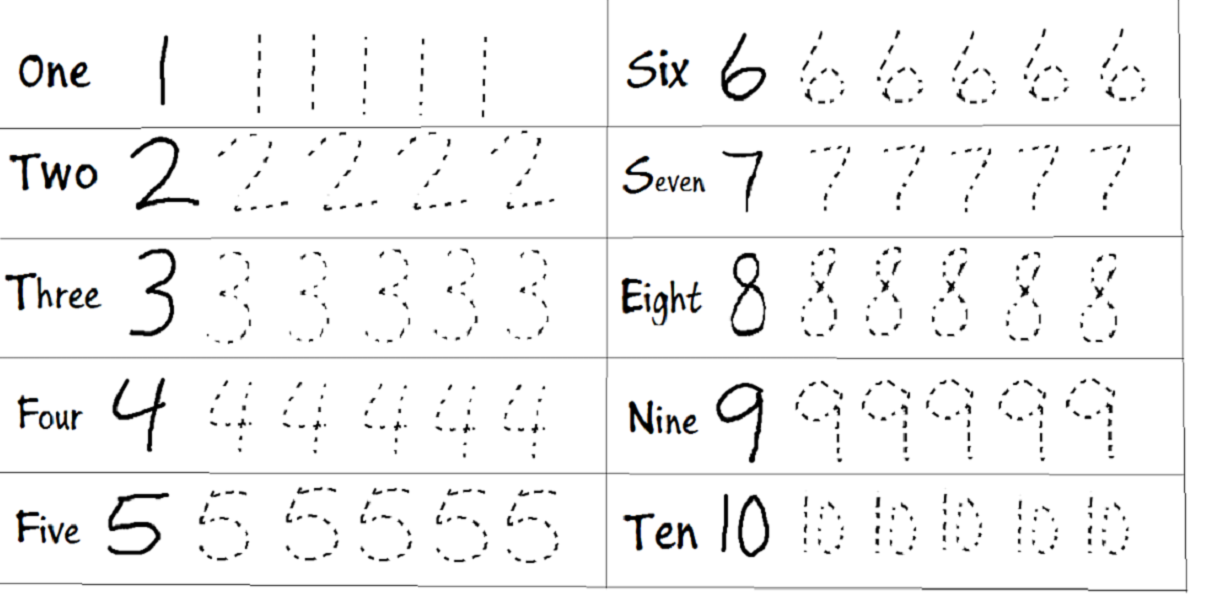 2.-Traza las palabras y pinta los corazones de acuerdo al color.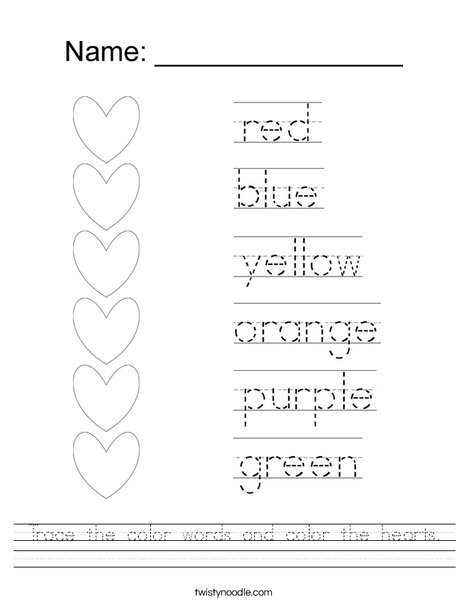 NameGradeTeacherPatricio Castro Rodríguez